DAFTAR RIWAYAT HIDUP CALON GURU PAMONG PENDIDIKAN PROFESI GURUIdentitas DiriRiwayat Pendidikan TinggiBidang Keahlian/Areas of Expertise :..............................................................................dst.....Pengalaman Kerja/Jabatan :Jabatan ............... di ...................... periode tahun.......... s.d ..........Jabatan ............... di ...................... periode tahun.......... s.d ..........dst......Pelatihan/Training/WorkshopPengalaman Mengajar.............., ............. 2020....................................SURAT PERSETUJUAN DAN IZIN ATASAN / PIMPINANUNTUK MENGIKUTI PELATIHAN PENYEGARANCALON GURU PAMONG PENDIDIKAN PROFESI GURUSaya yang bertanda tangan di bawah ini:Nama	:	.....................................Jabatan	:	.....................................Sekolah	:	.....................................Alamat	: 	.....................................Menyatakan setuju dan memberikan izin kepada:Nama Lengkap	:	....................................Tempat/Tgl Lahir	:	....................................NUPTK	:	....................................Mata Pelajaran /Kelas	:	....................................Sekolah	:	....................................untuk mengikuti Pelatihan Penyegaran Calon Guru Pamong Pendidikan Profesi Guru.Demikian persetujuan dan izin ini dibuat untuk digunakan sebagaimana mestinya......................, .............. 2020Pimpinan…………………………………..……Tanda tangan dan stempelKEMENTERIAN PENDIDIKAN DAN KEBUDAYAAN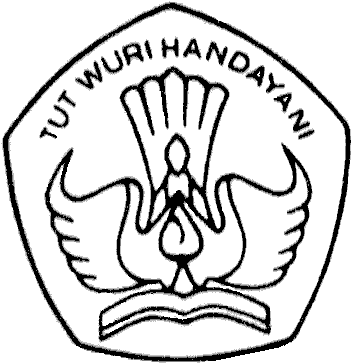 DIREKTORAT JENDERALGURU DAN TENAGA KEPENDIDIKANJalan Jenderal Sudirman, Gedung D Lantai 14, Senayan, Jakarta 10270Telepon/Fax:  (021) 57974127SURAT PERNYATAAN KOMITMENSEBAGAI CALON GURU PAMONG PENDIDIKAN PROFESI GURUSaya yang bertanda tangan di bawah ini:Nama Lengkap	:	....................................Tempat/Tgl Lahir	:	....................................NUPTK	:	....................................Mata Pelajaran / Kelas	:	....................................Sekolah	:	....................................Menyatakan dengan sungguh-sungguh:Berkomitmen mengikuti kegiatan Pelatihan Penyegaran Calon Gruru Pamong Pendidikan Profesi Guru secara penuh.Jika dinyatakan layak sebagai Guru Pamong Pendidikan Profesi Guru, maka akan berkomitmen melaksanakan tugas dengan seungguh-sungguh dan bertanggung jawab.Apabila tidak dapat memenuhi poin 1 dan 2 maka saya bersedia menerima sanksi sesuai ketentuan yang berlaku..................., .............. 2020Yang berkomitmenCalon Guru Pamong PPG Meterai 6000(.................................... )Nama:....................................Tempat, Tanggal Lahir:........................, dd mm yyyyJenis Kelamin:*Laki-Laki / PerempuanNUPTK:....................................NIP (jika ada):....................................Mata Pelajaran / Kelas:....................................Sekolah:....................................Jabatan Fungsional:....................................Pangkat/Golongan:....................................Alamat surat:Jl. ...................................., Kota .................., Provinsi ...........................Nomor Telepon (HP):+62....................................E-mail:....................................NPWP:....................................JenjangPorgram PendidikanPerguruan TinggiTahun LulusS1..................................................................S2..................................................................S3..................................................................NoPelatihan/Training/WorkshopPenyelenggaraTahun1.......................................................................................2.......................................................................................3.......................................................................................4.......................................................................................5.......................................................................................NoBidang MengajarNama tempat/institusiPeriode Tahun1.................................................................................. s.d .......2.................................................................................. s.d .......3.................................................................................. s.d .......